Publicado en Valencia el 17/11/2017 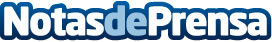 El negocio online de Toy Planet seguirá creciendo a doble dígito esta campañaLa compañía espera acabar el año con un crecimiento en las ventas de su web propia de un 26%. La tienda online no busca ser independiente de la offline, sino complementar y buscar las sinergias que permitan dirigirse a un consumidor cada vez más omnicanal

Datos de contacto:Desirée Tornero Pardo645697286Nota de prensa publicada en: https://www.notasdeprensa.es/el-negocio-online-de-toy-planet-seguira Categorias: Nacional Marketing E-Commerce Consumo http://www.notasdeprensa.es